Basketball RulesOffensive Team – is the team trying to score. They have possession of the ball.Defensive Team – is the team trying to keep the other team from scoring.1. There are five (5) players per team on the court during a regulation game.2. When playing full court, the game is started with a jump ball.3. When playing half court, the game is started with a check.4. A ball landing on the yellow line is out of bounds.5. You are allowed five (5) seconds to in-bound the ball. (5 second violation)6. The rim is suspended ten (10) feet from the ground/floor. 7. 3 second violation – when the ball is in play an offensive players cannot remain in the three second lane for longer than 3 seconds. (see figure)8. When a player is hit by an opposing player it results in a foul.9. When a foul occurs, the player who was fouled gets possession of the ball to in-bound from the sideline.10. Walking with the ball (taking too many steps) results in a Traveling Violation.11. As a player moves down the court s/he must continue to dribble the ball. 12. Double Dribble – an illegal dribble that occurs when a player dribbles with both hands simultaneously or interrupts a dribble by holding the ball briefly in one or both hands.13. A Field Goal (basket) is worth two (2) points.14. A Free Throw is worth one (1) point.15. After each goal, the ball is put into play by the team that did not score. 16. The positions in basketball are: guards, forwards, and center.17. There are four (4) quarters in a regulation game.18. When playing half court – EVERYTHING goes behind the line. 	three second lane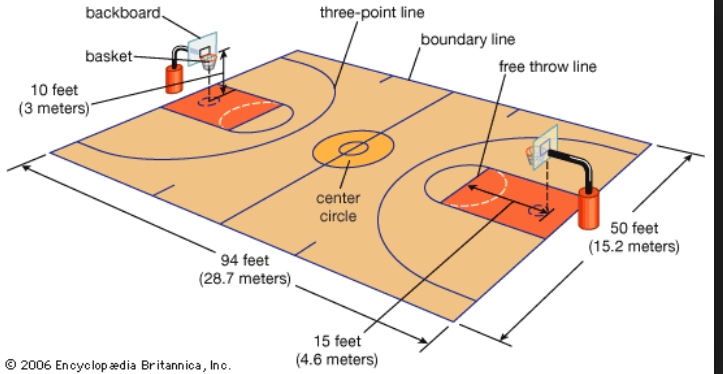 